ЗАХИРАЛРАСПОРЯЖЕНИЕ № 11от « 26 » марта  2024 года.« О создании патрульных, патрульно-маневренных групп»  Руководствуясь Федеральным Законом  от 06.10.2003г. № 131ФЗ « Об общих принципах организации местного самоуправления в РФ», ФЗ от 22.06.2006г. №123 «Технический регламент о требованиях пожарной безопасности», исполнения распоряжения Правительства РБ от 16.02.2017г. №99-решения межведомственной комиссии по предупреждению и иквидации ЧС и обеспечению пожарной безопасности в СФО от 08.12.2015г. № 2, для организации предотвращения и своевременного обнаружения на муниципальном уровне природных пожаров в сельском поселении «Аргада» Курумканского района   Создать патрульные, патрульно-маневренные, маневренные, патрульно-контрольных групп для организации работ по недопущению возникновения загораний, своевременному их выявлению, а также принятию незамедлительных мер по их локализации в составе следующих лиц:патрульная группа:Надмитов Эдуард Дабадагбуевич 89503827935Цоктоев Жаргал Дашинимаевич 89503942388патрульная группа:Пиртанов Сергей Данилович 89246584535Аюшин Гарма Пурбуевич 89085929301                          патрульная группа: (у. Харамодун)Ухилонов Юрий Доржиевич 89021627500Булгатов Баир Очиржапович 89503867318                 патрульная группа: (у. Булаг)Линхоев Михаил Владимирович 89516251871Будаин  Гомбожап Баясхаланович 89246541157патрульно-маневренная группа1.   Ламуев  Валерий Ринчинович 892435382212.   Ринчинов Ардан Раднабазарович3.   Дондупов Валерий Бальжинимаевич 895039112054.   Очиров Булат Чойдок-Жамсуевич 892445737565.   Гунтупов Цырен Даши-Дондокович 89025333497      Автомобиль марки Мицубиси Паджеро К099МО маневренные группы Базаров Тубден Алексеевич 89244508369Цоктоев Жаргал Дашинимаевич 89503942388Пиртанов Сергей Данилович 89246584535Аюшин Гарма Пурбуевич 89085929301Ухилонов Юрий Доржиевич 89021627500Булгатов Баир Очиржапович 89503867318Линхоев Михаил Владимирович 89516251871Будаина Гомбожап Баясхаланович 892465411579    Ламуев  Валерий Ринчинович 8924353822110  Ринчинов Ардан Раднабазарович 11  Дондупов Валерий Бальжинимаевич 89503911205Очиров Булат Чойдок-Жамсуевич 89244573756Гунтупов Цырен Даши-Дондокович 89025333497Дондупов Батожаб Найданович 89516273176  Надмитов Эдуард Дабадагбуевич 89503827935патрульно-контрольные группы Пиртанова Ханда Будажаповна 89243565933Базаров Тубден Алексеевич 89244508369Дондупов Батожаб Найданович 89516273176Ухилонов Сергей Юрьевич 89992753241Контроль за исполнением данного распоряжения возложить на Пиртанову Х.Б., специалиста администрации МО СП «Аргада»  Настоящее распоряжение вступает в силу со дня его подписания.Глава муниципального образования сельское поселение «Аргада»                                                     Б.Б. ДондуповБУРЯАД РЕСПУБЛИКЫН ХУРУМХААНАЙ АЙМАГАЙ АРГАТА ТОСХОНОЙ МУНИЦИПАЛЬНА БАЙГУУЛАМЖЫН ЗАХИРГААН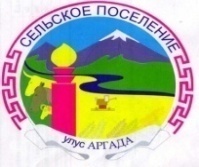 АДМИНИСТРАЦИЯ МУНИЦИПАЛЬНОГО ОБРАЗОВАНИЯ СЕЛЬСКОЕ ПОСЕЛЕНИЕ «АРГАДА»  КУРУМКАНСКОГО РАЙОНА РЕСПУБЛИКИ БУРЯТИЯ671634, Республика Бурятия, с. Аргада, ул. Хышиктуева, 8,тел.(8-30149) 93-620, факс.  93-620 E-mail:admargada@yandex.ru